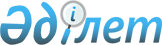 Қазақстан Республикасы Үкіметінің 2002 жылғы 18 ақпандағы N 228 қаулысына толықтырулар енгізу туралыҚазақстан Республикасы Үкіметінің қаулысы. 2003 жылғы 20 қаңтар N 228е      "Бюджет жүйесі туралы" Қазақстан Республикасының 1999 жылғы 1 сәуірдегі Заңына  сәйкес Қазақстан Республикасының Үкіметі қаулы етеді: 

      1. "Қазақстан Республикасы Ауыл шаруашылығы министрлігінің республикалық бюджеттік бағдарламаларының 2002 жылға арналған паспорттарын бекіту туралы" Қазақстан Республикасы Үкіметінің 2002 жылғы 18 ақпандағы N 228 қаулысына  мынадай толықтырулар енгізілсін: 

      көрсетілген қаулыға 14-қосымшада: 

      "Бюджеттік бағдарламаны іске асыру бойынша іс-шаралар жоспары:" деген 6-тармақтың кестесінде: 

      081-кіші бағдарламаның 5-бағанындағы реттік нөмірі 1-жол "ҚҚС" деген сөзден кейін ", кедендік баждар мен төлемдерді" деген сөздермен толықтырылсын; 

      080-кіші бағдарламаның 5-бағаны мынадай мазмұндағы абзацпен толықтырылсын: 

      "Экологиялық мониторинг жүргізу үшін Бағалау есебінің негізінде зертханалық, компьютерлік және географиялық-ақпараттық жүйелік жабдықтар, гидрогеологиялық-мелиоративтік экспедициялар үшін автомашиналар (6 дана) сатып алу". 

      2. Осы қаулы қол қойылған күнінен бастап күшіне енеді.       Қазақстан Республикасының 

      Премьер-Министрі 
					© 2012. Қазақстан Республикасы Әділет министрлігінің «Қазақстан Республикасының Заңнама және құқықтық ақпарат институты» ШЖҚ РМК
				